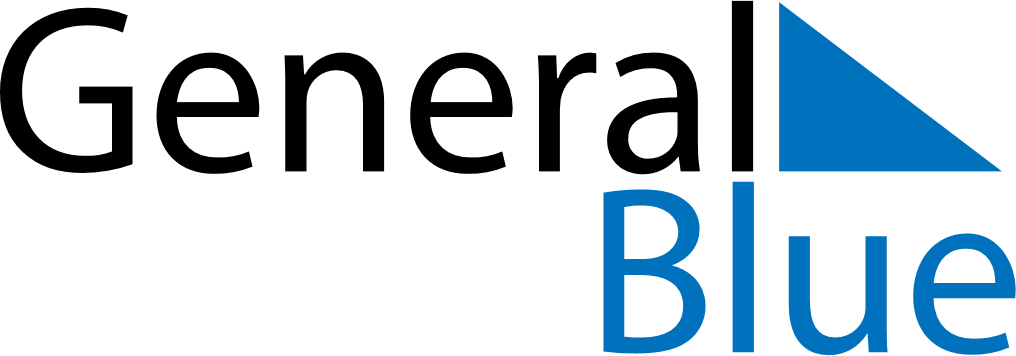 November 2027November 2027November 2027November 2027AustraliaAustraliaAustraliaMondayTuesdayWednesdayThursdayFridaySaturdaySaturdaySunday1234566789101112131314151617181920202122232425262727282930